ПРАВИТЕЛЬСТВО РЕСПУБЛИКИ МОРДОВИЯПОСТАНОВЛЕНИЕот 26 мая 2014 г. N 223О ПЕРЕДАЧЕ РЕЛИГИОЗНЫМ ОРГАНИЗАЦИЯМИМУЩЕСТВА РЕЛИГИОЗНОГО НАЗНАЧЕНИЯ, НАХОДЯЩЕГОСЯВ ГОСУДАРСТВЕННОЙ СОБСТВЕННОСТИ РЕСПУБЛИКИ МОРДОВИЯВ соответствии с Федеральным законом от 30 ноября 2010 г. N 327-ФЗ "О передаче религиозным организациям имущества религиозного назначения, находящегося в государственной или муниципальной собственности" Правительство Республики Мордовия постановляет:1. Определить, что исполнительные органы государственной власти Республики Мордовия, государственные учреждения, предприятия в отношении имущества религиозного назначения, находящегося на балансе исполнительных органов, государственных учреждений, предприятий:оформляют техническую документацию на имущество религиозного назначения;осуществляют государственную регистрацию имущества религиозного назначения на праве собственности Республики Мордовия;передают имущество религиозного назначения в государственную казну Республики Мордовия.2. Определить, что Министерство земельных и имущественных отношений Республики Мордовия рассматривает заявления религиозных организаций о передаче имущества религиозного назначения, находящегося в государственной собственности Республики Мордовия, в собственность или безвозмездное пользование религиозным организациям, принимает решение о передаче имущества религиозного назначения, находящегося в государственной собственности Республики Мордовия (далее - уполномоченный орган).(в ред. Постановления Правительства РМ от 22.12.2022 N 820)3. Утвердить прилагаемые:Порядок формирования плана передачи в собственность (безвозмездное пользование) религиозным организациям имущества религиозного назначения, находящегося в государственной собственности Республики Мордовия;Состав Комиссии по вопросам, возникающим при рассмотрении заявлений религиозных организаций о передаче в собственность (безвозмездное пользование) имущества религиозного назначения, находящегося в государственной собственности Республики Мордовия;Положение о Комиссии по вопросам, возникающим при рассмотрении заявлений религиозных организаций о передаче в собственность (безвозмездное пользование) имущества религиозного назначения, находящегося в государственной собственности Республики Мордовия.4. Настоящее постановление вступает в силу со дня его официального опубликования.Председатель ПравительстваРеспублики МордовияВ.СУШКОВУтвержденпостановлением ПравительстваРеспублики Мордовияот 26 мая 2014 г. N 223ПОРЯДОКФОРМИРОВАНИЯ ПЛАНА ПЕРЕДАЧИ В СОБСТВЕННОСТЬ(БЕЗВОЗМЕЗДНОЕ ПОЛЬЗОВАНИЕ) РЕЛИГИОЗНЫМ ОРГАНИЗАЦИЯМИМУЩЕСТВА РЕЛИГИОЗНОГО НАЗНАЧЕНИЯ, НАХОДЯЩЕГОСЯВ ГОСУДАРСТВЕННОЙ СОБСТВЕННОСТИРЕСПУБЛИКИ МОРДОВИЯ1. Общие положения1. Настоящий Порядок определяет процедуру формирования плана передачи в собственность (безвозмездное пользование) религиозным организациям имущества религиозного назначения, находящегося в государственной собственности Республики Мордовия, в случаях, установленных Федеральным законом от 30 ноября 2010 г. N 327-ФЗ "О передаче религиозным организациям имущества религиозного назначения, находящегося в государственной или муниципальной собственности" (далее - Федеральный закон от 30 ноября 2010 г. N 327-ФЗ).2. План передачи в собственность (безвозмездное пользование) религиозным организациям имущества религиозного назначения, находящегося в государственной собственности Республики Мордовия (далее - План), утверждается распоряжением Правительства Республики Мордовия.3. Подготовка и согласование распоряжения Правительства Республики Мордовия, которым утверждается План, осуществляется Министерством земельных и имущественных отношений Республики Мордовия (далее - уполномоченный орган).(в ред. Постановления Правительства РМ от 22.12.2022 N 820)2. Порядок формирования Плана4. План формируется путем включения в него сведений об имуществе религиозного назначения, находящем в государственной собственности Республики Мордовия, подлежащем передаче в собственность (безвозмездное пользование) религиозным организациям (далее - имущество религиозного назначения), в порядке, установленном частями 4 - 8 статьи 5 Федерального закона от 30 ноября 2010 г. N 327-ФЗ.5. Уполномоченный орган на основании заявлений исполнительных органов государственной власти Республики Мордовия (далее - исполнительные органы), государственных предприятий, учреждений (далее - государственные организации) в месячный срок со дня поступления заявления религиозной организации о передаче имущества религиозного назначения в собственность или безвозмездное пользование (далее - заявление) принимает решение о передаче государственного имущества религиозного назначения религиозной организации или о подготовке предложений о включении этого имущества в План (далее - предложения) либо в случаях, установленных статьей 8 Федерального закона от 30 ноября 2010 г. N 327-ФЗ, мотивированное решение об отказе в передаче этого имущества.В целях подготовки предложений уполномоченный орган в течение 3 рабочих дней со дня принятия заявления направляет запросы о представлении информации, необходимой для подготовки предложений, в:исполнительные органы, государственные организации, которым на праве хозяйственного ведения или оперативного управления принадлежит имущество, подлежащее передаче религиозной организации;Управление Федеральной службы государственной регистрации, кадастра и картографии по Республике Мордовия (о наличии государственной регистрации прав на объекты недвижимости, в отношении которых поступило заявление).Информация, необходимая для подготовки предложений, составляющая содержание Плана в соответствии с Федеральным законом от 30 ноября 2010 г. N 327-ФЗ, представляется исполнительными органами, государственными организациями, указанными в абзацем третьем настоящего пункта, в срок, не превышающий 5 дней с даты поступления запроса уполномоченного органа.6. При наличии технической документации, государственной регистрации права собственности на имущество религиозного назначения и отсутствия иных разногласий, подлежащих рассмотрению на Комиссии по вопросам, возникающим при рассмотрении заявлений религиозных организаций о передаче в собственность (безвозмездное пользование) имущества религиозного назначения, находящегося в государственной собственности Республики Мордовия, уполномоченный орган в течение 10 дней со дня поступления информации, указанной в пункте 5 настоящего Порядка, уполномоченный орган подготавливает и проводит согласование проекта распоряжения Правительства Республики Мордовия об утверждении Плана.План должен содержать сведения, указанные в пунктах 6, 8 статьи 5 Федерального закона от 30 ноября 2010 г. N 327-ФЗ.7. При наличии разногласий со стороны уполномоченных органов, государственных организаций уполномоченный орган направляет документы, подтверждающие наличие разногласий по данному вопросу, на рассмотрение Комиссии.8. Внесение изменений в План осуществляется в порядке, предусмотренном в пунктах 5, 6 настоящего Порядка.9. Распоряжение Правительства Республики Мордовия об утверждении Плана, а также о внесении изменений в План в течение 7 рабочих дней со дня принятия таких актов подлежат размещению уполномоченным органом на официальном сайте уполномоченного органа в информационно-телекоммуникационной сети Интернет.Утвержденопостановлением ПравительстваРеспублики Мордовияот 26 мая 2014 г. N 223(изложен в редакциипостановления ПравительстваРеспублики Мордовияот 22 декабря 2022 г. N 820)СОСТАВКОМИССИИ ПО ВОПРОСАМ, ВОЗНИКАЮЩИМПРИ РАССМОТРЕНИИ ЗАЯВЛЕНИЙ РЕЛИГИОЗНЫХ ОРГАНИЗАЦИЙО ПЕРЕДАЧЕ В СОБСТВЕННОСТЬ (БЕЗВОЗМЕЗДНОЕ ПОЛЬЗОВАНИЕ)ИМУЩЕСТВА РЕЛИГИОЗНОГО НАЗНАЧЕНИЯ, НАХОДЯЩЕГОСЯВ ГОСУДАРСТВЕННОЙ СОБСТВЕННОСТИРЕСПУБЛИКИ МОРДОВИЯУтвержденопостановлением ПравительстваРеспублики Мордовияот 26 мая 2014 г. N 223ПОЛОЖЕНИЕО КОМИССИИ ПО ВОПРОСАМ, ВОЗНИКАЮЩИМПРИ РАССМОТРЕНИИ ЗАЯВЛЕНИЙ РЕЛИГИОЗНЫХ ОРГАНИЗАЦИЙО ПЕРЕДАЧЕ В СОБСТВЕННОСТЬ (БЕЗВОЗМЕЗДНОЕ ПОЛЬЗОВАНИЕ)ИМУЩЕСТВА РЕЛИГИОЗНОГО НАЗНАЧЕНИЯ, НАХОДЯЩЕГОСЯВ ГОСУДАРСТВЕННОЙ СОБСТВЕННОСТИРЕСПУБЛИКИ МОРДОВИЯ1. Комиссия по вопросам, возникающим при рассмотрении заявлений религиозных организаций о передаче в собственность (безвозмездное пользование) имущества религиозного назначения, находящегося в государственной собственности Республики Мордовия (далее - Комиссия), является коллегиальным органом при Правительстве Республики Мордовия, созданным для рассмотрения вопросов, возникающих в процессе рассмотрения заявлений религиозных организаций о передаче имущества религиозного назначения, находящегося в государственной собственности Республики Мордовия, в собственность или безвозмездное пользование (далее - заявление), в случаях наличия разногласий и в целях их урегулирования.Решения Комиссии, принятые по вопросам, отнесенным к ее компетенции, являются основанием для принятия уполномоченным органом решений о передаче религиозным организациям имущества религиозного назначения, находящегося в собственности Республики Мордовия.(часть вторая в ред. постановления Правительства РМ от 06.10.2014 N 471)2. Комиссия руководствуется в своей деятельности Конституцией Российской Федерации, федеральными конституционными законами, федеральными законами, актами Президента Российской Федерации и Правительства Российской Федерации, законами Республики Мордовия, нормативными правовыми актами Республики Мордовия, а также настоящим Положением.Организацию деятельности Комиссии осуществляет уполномоченный орган.3. Основанием для вынесения на Комиссию вопросов, возникающих при рассмотрении заявлений, является наличие разногласий, возникших при рассмотрении заявлений.4. Исполнительные органы, государственные организации при наличии разногласий, возникающих при рассмотрении заявлений, в течение пяти рабочих дней направляют заявление с приложением документов, подтверждающих наличие разногласий по вопросу передачи имущества религиозного назначения религиозным организациям и принадлежности имущества религиозного назначения Республики Мордовия, в Комиссию для дальнейшего принятия ею решения в соответствии с компетенцией.5. Комиссия рассматривает возникающие разногласия, а также представленные исполнительными органами, государственными организациями документы по данному вопросу не более чем за 10 рабочих дней с даты вынесения вопроса на заседание Комиссии.6. Заседания Комиссии проводятся по мере необходимости в зависимости от наличия разногласий, требующих рассмотрения на Комиссии.7. Заседание Комиссии ведет председатель Комиссии. В случае отсутствия председателя Комиссии полномочия председателя Комиссии осуществляет заместитель председателя Комиссии.8. Комиссия вправе создавать рабочие группы по отдельным вопросам в рамках своей компетенции, и подлежит обязательному включению представитель руководящего органа (центра) религиозной организации (в соответствии с конфессиональной принадлежностью).В состав рабочей группы по согласованию могут быть включены представители иных религиозных организаций, общественных организаций, специалисты в области религиоведения.9. Заседания Комиссии правомочны, если на них присутствует более половины членов Комиссии.10. Работу Комиссии организует секретарь Комиссии.Секретарь Комиссии готовит материалы по повестке дня заседания Комиссии (далее - повестка дня), поименный список членов Комиссии, в том числе с включением членов Комиссии по предварительному согласованию с ними (далее - состав членов Комиссии), и передает повестку дня, а также состав членов Комиссии председателю Комиссии за четыре рабочих дня до назначенной даты заседания Комиссии.Повестка дня и необходимые справочные материалы доводятся секретарем Комиссии до сведения заместителя председателя Комиссии и членов Комиссии не позднее чем за два рабочих дня до заседания Комиссии.11. Председательствующий на заседании Комиссии:оглашает повестку дня;предоставляет слово для выступлений;ставит на голосование предложения членов Комиссии и проекты принимаемых решений;подводит итоги голосования и оглашает принятые решения;поддерживает порядок и обеспечивает выполнение требований настоящего Положения в ходе заседаний Комиссии;подписывает протоколы заседаний Комиссии.12. Решение Комиссии принимается простым большинством голосов от числа присутствующих на заседании Комиссии членов Комиссии и оформляется протоколом, подготавливаемым секретарем Комиссии не позднее двух рабочих дней с даты проведения заседания Комиссии и подписываемым председателем Комиссии и секретарем Комиссии.В случае равенства голосов решающим является голос председательствующего на заседании Комиссии.13. Секретарь Комиссии ведет протокол, где в обязательном порядке фиксирует:утвержденную повестку дня;фамилии членов Комиссии, присутствующих на заседании Комиссии;фамилию председательствующего на заседании Комиссии;фамилии лиц, выступивших по повестке дня;краткое содержание выступлений;результаты голосований и решения, принимаемые Комиссией по вопросам повестки дня.14. Член Комиссии имеет право:знакомиться со всеми представленными документами;выступать по вопросам повестки дня;проверять правильность составления протокола, в том числе правильность отражения в протоколе содержания выступлений.Решения Комиссии и, если имеется, особое мнение членов Комиссии, не согласных с ее решением, подлежат размещению Министерством на официальном сайте органов государственной власти Республики Мордовия в информационно-телекоммуникационной сети "Интернет" в недельный срок со дня поступления в Министерство такого решения.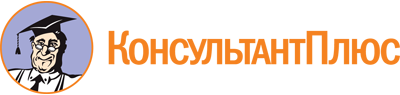 Постановление Правительства РМ от 26.05.2014 N 223
(ред. от 22.12.2022)
"О передаче религиозным организациям имущества религиозного назначения, находящегося в государственной собственности Республики Мордовия"
(вместе с "Порядком формирования плана передачи в собственность (безвозмездное пользование) религиозным организациям имущества религиозного назначения, находящегося в государственной собственности Республики Мордовия", "Положением о Комиссии по вопросам, возникающим при рассмотрении заявлений религиозных организаций о передаче в собственность (безвозмездное пользование) имущества религиозного назначения, находящегося в государственной собственности Республики Мордовия")Документ предоставлен КонсультантПлюс

www.consultant.ru

Дата сохранения: 25.06.2023
 Список изменяющих документов(в ред. постановлений Правительства РМ от 06.10.2014 N 471,от 03.08.2015 N 461, от 23.05.2016 N 266, от 04.03.2022 N 197,от 22.12.2022 N 820)Список изменяющих документов(в ред. Постановления Правительства РМ от 22.12.2022 N 820)Список изменяющих документов(в ред. Постановления Правительства РМ от 22.12.2022 N 820)ЛотвановаГалина Алексеевна-Заместитель Председателя Правительства Республики Мордовия, председатель КомиссииИсайкинаЕлена Владимировна-заместитель Министра земельных и имущественных отношений Республики Мордовия, заместитель председателя КомиссииПужаеваЮлия Борисовна-начальник отдела по вопросам управления государственной собственностью Министерства земельных и имущественных отношений Республики Мордовия, секретарь КомиссииЧлены Комиссии:Члены Комиссии:Члены Комиссии:ГришанинаВалентина Васильевна-председатель Мордовского регионального сообщества Ассоциации "Русское общество оценщиков" (по согласованию)ДугушкинИван Кузьмич-заместитель Министра образования Республики МордовияКазаковРафаэль Закиевич-председатель местной мусульманской религиозной организации "Нур" с. Лямбирь Лямбирского муниципального района Республики Мордовия (по согласованию)"КшняйкинаОльга Ивановна-заместитель Министра здравоохранения Республики МордовияМочаловЕвгений Владимирович-заведующий кафедрой философии, доктор философских наук, профессор ФГБОУ ВО "МГУ им. Н.П.Огарева" (по согласованию)НиколаеваЛюдмила Владимировна-методист по музейно-образовательной деятельности музея религиоведения музейного комплекса ФГБОУ ВО "МГУ им. Н.П.Огарева" (по согласованию)ПетрушинаНаталья Владимировна-председатель Юридического отдела Саранской и Мордовской епархии (по согласованию)СелезневАлексей Михайлович-протоиерей, ответственный секретарь епархиального управления Саранской и Мордовской епархии (по согласованию)СявкаевАльберт Борисович-заместитель Министра культуры, национальной политики и архивного дела Республики Мордовия, начальник отдела по работе с некоммерческими организациямиСписок изменяющих документов(в ред. постановления Правительства РМ от 06.10.2014 N 471)